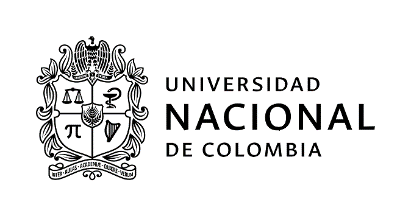 SOLICITUD PARA PARTICIPAR EN EL PROCESO DE SELECCIÓN DE ESTUDIANTE AUXILIAR PARA DEPENDENCIAS ADMINISTRATIVASPara participar en esta convocatoria certifico que actualmente y a la fecha no soy Monitor ni Becario de la Universidad Nacional de ColombiaEstoy interesado en participar en la convocatoria para la Dependencia o Proyecto: ______________________________________________________________________________________________Código convocatoria: ______________Nombres y apellidos: _______________________________________________________________Cédula: ______________________________Teléfono: _____________________________Correo electrónico institucional: ______________________________________________________Soy Estudiante de la Carrera: _________________________________________________________Facultad: _________________________		Sede: ____________________________Actualmente curso el ________semestre		PBM: ______________Mi promedio académico es de: ______		Pagué por concepto de matrícula: _____________Cursé línea de profundización:  SI (    )      NO (      )        Cuál(es)?:_______________________________________________________________________________________________________________Carga Académica: (Asignaturas registradas): ____________________________________________Disponibilidad Horaria (total horas): _______________Conocimientos en el área de sistemas (software, lenguajes, herramientas): ____________________________________________________________________________________________________________________________________________________________________________________________________________________________________________________________________________________________________________________________________________________Conocimiento de otros idiomas que habla, lee y escribe de forma Regular, Bien o Muy Bien:Puedo aportar a la Universidad las siguientes competencias personales, académicas y administrativas:1._______________________________________________________________________________2._______________________________________________________________________________3._______________________________________________________________________________4._______________________________________________________________________________5._______________________________________________________________________________6._______________________________________________________________________________7._________________________________________________________________________________________________________________					______________Firma										FechaNOTA: La Universidad anulará la presente solicitud en caso de no ser verídica la información académicaNúmero de Convocatoria358358Fecha de diligenciamientoFecha de diligenciamientoFecha de diligenciamientoFecha de diligenciamiento06 10102021Nombre de la convocatoria, proyecto o Proceso Apoyo en la elaboración de contenido de ordenamiento territorial y rutas de acceso a la propiedad con perspectiva diferencial y enfoque de género y generación en el marco del proyecto  “ Estudios de prefactibilidad y diseños urbanísticos para proyectos de vivienda en los antiguos Espacios Territoriales de Capacitación y Reincorporación – AETCRApoyo en la elaboración de contenido de ordenamiento territorial y rutas de acceso a la propiedad con perspectiva diferencial y enfoque de género y generación en el marco del proyecto  “ Estudios de prefactibilidad y diseños urbanísticos para proyectos de vivienda en los antiguos Espacios Territoriales de Capacitación y Reincorporación – AETCRApoyo en la elaboración de contenido de ordenamiento territorial y rutas de acceso a la propiedad con perspectiva diferencial y enfoque de género y generación en el marco del proyecto  “ Estudios de prefactibilidad y diseños urbanísticos para proyectos de vivienda en los antiguos Espacios Territoriales de Capacitación y Reincorporación – AETCRApoyo en la elaboración de contenido de ordenamiento territorial y rutas de acceso a la propiedad con perspectiva diferencial y enfoque de género y generación en el marco del proyecto  “ Estudios de prefactibilidad y diseños urbanísticos para proyectos de vivienda en los antiguos Espacios Territoriales de Capacitación y Reincorporación – AETCRApoyo en la elaboración de contenido de ordenamiento territorial y rutas de acceso a la propiedad con perspectiva diferencial y enfoque de género y generación en el marco del proyecto  “ Estudios de prefactibilidad y diseños urbanísticos para proyectos de vivienda en los antiguos Espacios Territoriales de Capacitación y Reincorporación – AETCRApoyo en la elaboración de contenido de ordenamiento territorial y rutas de acceso a la propiedad con perspectiva diferencial y enfoque de género y generación en el marco del proyecto  “ Estudios de prefactibilidad y diseños urbanísticos para proyectos de vivienda en los antiguos Espacios Territoriales de Capacitación y Reincorporación – AETCRApoyo en la elaboración de contenido de ordenamiento territorial y rutas de acceso a la propiedad con perspectiva diferencial y enfoque de género y generación en el marco del proyecto  “ Estudios de prefactibilidad y diseños urbanísticos para proyectos de vivienda en los antiguos Espacios Territoriales de Capacitación y Reincorporación – AETCRApoyo en la elaboración de contenido de ordenamiento territorial y rutas de acceso a la propiedad con perspectiva diferencial y enfoque de género y generación en el marco del proyecto  “ Estudios de prefactibilidad y diseños urbanísticos para proyectos de vivienda en los antiguos Espacios Territoriales de Capacitación y Reincorporación – AETCRApoyo en la elaboración de contenido de ordenamiento territorial y rutas de acceso a la propiedad con perspectiva diferencial y enfoque de género y generación en el marco del proyecto  “ Estudios de prefactibilidad y diseños urbanísticos para proyectos de vivienda en los antiguos Espacios Territoriales de Capacitación y Reincorporación – AETCRApoyo en la elaboración de contenido de ordenamiento territorial y rutas de acceso a la propiedad con perspectiva diferencial y enfoque de género y generación en el marco del proyecto  “ Estudios de prefactibilidad y diseños urbanísticos para proyectos de vivienda en los antiguos Espacios Territoriales de Capacitación y Reincorporación – AETCRNombre de la dependencia Departamento de geociencias y medio ambiente Departamento de geociencias y medio ambiente Departamento de geociencias y medio ambiente Departamento de geociencias y medio ambiente Departamento de geociencias y medio ambiente Departamento de geociencias y medio ambiente Departamento de geociencias y medio ambiente Departamento de geociencias y medio ambiente Departamento de geociencias y medio ambiente Departamento de geociencias y medio ambiente Nombre del área (Opcional)Tipo de estudiantePregrado   Pregrado   Pregrado   Pregrado   Posgrado    Posgrado    Posgrado    Posgrado    Posgrado    Posgrado    Tipo de convocatoriaTipo de convocatoriaApoyoAcadémicoApoyo a proyectos investigación o extensiónApoyo a proyectos investigación o extensiónGestiónAdministrativaGestiónAdministrativaBienestar universitarioBienestar universitarioBienestar universitarioOtroOtroRequisitos generales(Acuerdo CSU 211/2015 Art. 2)a. Tener la calidad de estudiante de pregrado o postgrado de la Universidad Nacional de Colombia. b. Tener un Promedio Aritmético Ponderado Acumulado - P.A.P.A. igual o superior a 3.5 para estudiantes de pregrado, e igual o superior a 4.0 para estudiantes de postgrado. c. No ostentar la calidad de monitor o becario de la Universidad Nacional de Colombia. Parágrafo. Para los estudiantes de postgrado que se encuentren debidamente matriculados en primer semestre de un programa de postgrado cumplir una de las siguientes condiciones, de acuerdo con el tipo de admisión, así: 1. Admisión regular, haber obtenido un promedio de calificación que se encuentre dentro de la franja del 30% más alto en el examen de admisión al postgrado correspondiente. 2. Haber sido admitido por admisión automática, según el artículo 57, literal c, del Acuerdo 008 de 2008 del Consejo Superior Universitario - Estatuto Estudiantil. 3. Admisión mediante tránsito entre programas de posgrado, tener un promedio igual o superior a 4.0 en el programa de posgrado desde el cual se aprobó el tránsito."Nota: El estudiante que se postule a la convocatoria, manifiesta conocer la normatividad relacionada con la convocatoria y autoriza a la universidad para realizar las verificaciones pertinentesa. Tener la calidad de estudiante de pregrado o postgrado de la Universidad Nacional de Colombia. b. Tener un Promedio Aritmético Ponderado Acumulado - P.A.P.A. igual o superior a 3.5 para estudiantes de pregrado, e igual o superior a 4.0 para estudiantes de postgrado. c. No ostentar la calidad de monitor o becario de la Universidad Nacional de Colombia. Parágrafo. Para los estudiantes de postgrado que se encuentren debidamente matriculados en primer semestre de un programa de postgrado cumplir una de las siguientes condiciones, de acuerdo con el tipo de admisión, así: 1. Admisión regular, haber obtenido un promedio de calificación que se encuentre dentro de la franja del 30% más alto en el examen de admisión al postgrado correspondiente. 2. Haber sido admitido por admisión automática, según el artículo 57, literal c, del Acuerdo 008 de 2008 del Consejo Superior Universitario - Estatuto Estudiantil. 3. Admisión mediante tránsito entre programas de posgrado, tener un promedio igual o superior a 4.0 en el programa de posgrado desde el cual se aprobó el tránsito."Nota: El estudiante que se postule a la convocatoria, manifiesta conocer la normatividad relacionada con la convocatoria y autoriza a la universidad para realizar las verificaciones pertinentesa. Tener la calidad de estudiante de pregrado o postgrado de la Universidad Nacional de Colombia. b. Tener un Promedio Aritmético Ponderado Acumulado - P.A.P.A. igual o superior a 3.5 para estudiantes de pregrado, e igual o superior a 4.0 para estudiantes de postgrado. c. No ostentar la calidad de monitor o becario de la Universidad Nacional de Colombia. Parágrafo. Para los estudiantes de postgrado que se encuentren debidamente matriculados en primer semestre de un programa de postgrado cumplir una de las siguientes condiciones, de acuerdo con el tipo de admisión, así: 1. Admisión regular, haber obtenido un promedio de calificación que se encuentre dentro de la franja del 30% más alto en el examen de admisión al postgrado correspondiente. 2. Haber sido admitido por admisión automática, según el artículo 57, literal c, del Acuerdo 008 de 2008 del Consejo Superior Universitario - Estatuto Estudiantil. 3. Admisión mediante tránsito entre programas de posgrado, tener un promedio igual o superior a 4.0 en el programa de posgrado desde el cual se aprobó el tránsito."Nota: El estudiante que se postule a la convocatoria, manifiesta conocer la normatividad relacionada con la convocatoria y autoriza a la universidad para realizar las verificaciones pertinentesa. Tener la calidad de estudiante de pregrado o postgrado de la Universidad Nacional de Colombia. b. Tener un Promedio Aritmético Ponderado Acumulado - P.A.P.A. igual o superior a 3.5 para estudiantes de pregrado, e igual o superior a 4.0 para estudiantes de postgrado. c. No ostentar la calidad de monitor o becario de la Universidad Nacional de Colombia. Parágrafo. Para los estudiantes de postgrado que se encuentren debidamente matriculados en primer semestre de un programa de postgrado cumplir una de las siguientes condiciones, de acuerdo con el tipo de admisión, así: 1. Admisión regular, haber obtenido un promedio de calificación que se encuentre dentro de la franja del 30% más alto en el examen de admisión al postgrado correspondiente. 2. Haber sido admitido por admisión automática, según el artículo 57, literal c, del Acuerdo 008 de 2008 del Consejo Superior Universitario - Estatuto Estudiantil. 3. Admisión mediante tránsito entre programas de posgrado, tener un promedio igual o superior a 4.0 en el programa de posgrado desde el cual se aprobó el tránsito."Nota: El estudiante que se postule a la convocatoria, manifiesta conocer la normatividad relacionada con la convocatoria y autoriza a la universidad para realizar las verificaciones pertinentesa. Tener la calidad de estudiante de pregrado o postgrado de la Universidad Nacional de Colombia. b. Tener un Promedio Aritmético Ponderado Acumulado - P.A.P.A. igual o superior a 3.5 para estudiantes de pregrado, e igual o superior a 4.0 para estudiantes de postgrado. c. No ostentar la calidad de monitor o becario de la Universidad Nacional de Colombia. Parágrafo. Para los estudiantes de postgrado que se encuentren debidamente matriculados en primer semestre de un programa de postgrado cumplir una de las siguientes condiciones, de acuerdo con el tipo de admisión, así: 1. Admisión regular, haber obtenido un promedio de calificación que se encuentre dentro de la franja del 30% más alto en el examen de admisión al postgrado correspondiente. 2. Haber sido admitido por admisión automática, según el artículo 57, literal c, del Acuerdo 008 de 2008 del Consejo Superior Universitario - Estatuto Estudiantil. 3. Admisión mediante tránsito entre programas de posgrado, tener un promedio igual o superior a 4.0 en el programa de posgrado desde el cual se aprobó el tránsito."Nota: El estudiante que se postule a la convocatoria, manifiesta conocer la normatividad relacionada con la convocatoria y autoriza a la universidad para realizar las verificaciones pertinentesa. Tener la calidad de estudiante de pregrado o postgrado de la Universidad Nacional de Colombia. b. Tener un Promedio Aritmético Ponderado Acumulado - P.A.P.A. igual o superior a 3.5 para estudiantes de pregrado, e igual o superior a 4.0 para estudiantes de postgrado. c. No ostentar la calidad de monitor o becario de la Universidad Nacional de Colombia. Parágrafo. Para los estudiantes de postgrado que se encuentren debidamente matriculados en primer semestre de un programa de postgrado cumplir una de las siguientes condiciones, de acuerdo con el tipo de admisión, así: 1. Admisión regular, haber obtenido un promedio de calificación que se encuentre dentro de la franja del 30% más alto en el examen de admisión al postgrado correspondiente. 2. Haber sido admitido por admisión automática, según el artículo 57, literal c, del Acuerdo 008 de 2008 del Consejo Superior Universitario - Estatuto Estudiantil. 3. Admisión mediante tránsito entre programas de posgrado, tener un promedio igual o superior a 4.0 en el programa de posgrado desde el cual se aprobó el tránsito."Nota: El estudiante que se postule a la convocatoria, manifiesta conocer la normatividad relacionada con la convocatoria y autoriza a la universidad para realizar las verificaciones pertinentesa. Tener la calidad de estudiante de pregrado o postgrado de la Universidad Nacional de Colombia. b. Tener un Promedio Aritmético Ponderado Acumulado - P.A.P.A. igual o superior a 3.5 para estudiantes de pregrado, e igual o superior a 4.0 para estudiantes de postgrado. c. No ostentar la calidad de monitor o becario de la Universidad Nacional de Colombia. Parágrafo. Para los estudiantes de postgrado que se encuentren debidamente matriculados en primer semestre de un programa de postgrado cumplir una de las siguientes condiciones, de acuerdo con el tipo de admisión, así: 1. Admisión regular, haber obtenido un promedio de calificación que se encuentre dentro de la franja del 30% más alto en el examen de admisión al postgrado correspondiente. 2. Haber sido admitido por admisión automática, según el artículo 57, literal c, del Acuerdo 008 de 2008 del Consejo Superior Universitario - Estatuto Estudiantil. 3. Admisión mediante tránsito entre programas de posgrado, tener un promedio igual o superior a 4.0 en el programa de posgrado desde el cual se aprobó el tránsito."Nota: El estudiante que se postule a la convocatoria, manifiesta conocer la normatividad relacionada con la convocatoria y autoriza a la universidad para realizar las verificaciones pertinentesa. Tener la calidad de estudiante de pregrado o postgrado de la Universidad Nacional de Colombia. b. Tener un Promedio Aritmético Ponderado Acumulado - P.A.P.A. igual o superior a 3.5 para estudiantes de pregrado, e igual o superior a 4.0 para estudiantes de postgrado. c. No ostentar la calidad de monitor o becario de la Universidad Nacional de Colombia. Parágrafo. Para los estudiantes de postgrado que se encuentren debidamente matriculados en primer semestre de un programa de postgrado cumplir una de las siguientes condiciones, de acuerdo con el tipo de admisión, así: 1. Admisión regular, haber obtenido un promedio de calificación que se encuentre dentro de la franja del 30% más alto en el examen de admisión al postgrado correspondiente. 2. Haber sido admitido por admisión automática, según el artículo 57, literal c, del Acuerdo 008 de 2008 del Consejo Superior Universitario - Estatuto Estudiantil. 3. Admisión mediante tránsito entre programas de posgrado, tener un promedio igual o superior a 4.0 en el programa de posgrado desde el cual se aprobó el tránsito."Nota: El estudiante que se postule a la convocatoria, manifiesta conocer la normatividad relacionada con la convocatoria y autoriza a la universidad para realizar las verificaciones pertinentesa. Tener la calidad de estudiante de pregrado o postgrado de la Universidad Nacional de Colombia. b. Tener un Promedio Aritmético Ponderado Acumulado - P.A.P.A. igual o superior a 3.5 para estudiantes de pregrado, e igual o superior a 4.0 para estudiantes de postgrado. c. No ostentar la calidad de monitor o becario de la Universidad Nacional de Colombia. Parágrafo. Para los estudiantes de postgrado que se encuentren debidamente matriculados en primer semestre de un programa de postgrado cumplir una de las siguientes condiciones, de acuerdo con el tipo de admisión, así: 1. Admisión regular, haber obtenido un promedio de calificación que se encuentre dentro de la franja del 30% más alto en el examen de admisión al postgrado correspondiente. 2. Haber sido admitido por admisión automática, según el artículo 57, literal c, del Acuerdo 008 de 2008 del Consejo Superior Universitario - Estatuto Estudiantil. 3. Admisión mediante tránsito entre programas de posgrado, tener un promedio igual o superior a 4.0 en el programa de posgrado desde el cual se aprobó el tránsito."Nota: El estudiante que se postule a la convocatoria, manifiesta conocer la normatividad relacionada con la convocatoria y autoriza a la universidad para realizar las verificaciones pertinentesa. Tener la calidad de estudiante de pregrado o postgrado de la Universidad Nacional de Colombia. b. Tener un Promedio Aritmético Ponderado Acumulado - P.A.P.A. igual o superior a 3.5 para estudiantes de pregrado, e igual o superior a 4.0 para estudiantes de postgrado. c. No ostentar la calidad de monitor o becario de la Universidad Nacional de Colombia. Parágrafo. Para los estudiantes de postgrado que se encuentren debidamente matriculados en primer semestre de un programa de postgrado cumplir una de las siguientes condiciones, de acuerdo con el tipo de admisión, así: 1. Admisión regular, haber obtenido un promedio de calificación que se encuentre dentro de la franja del 30% más alto en el examen de admisión al postgrado correspondiente. 2. Haber sido admitido por admisión automática, según el artículo 57, literal c, del Acuerdo 008 de 2008 del Consejo Superior Universitario - Estatuto Estudiantil. 3. Admisión mediante tránsito entre programas de posgrado, tener un promedio igual o superior a 4.0 en el programa de posgrado desde el cual se aprobó el tránsito."Nota: El estudiante que se postule a la convocatoria, manifiesta conocer la normatividad relacionada con la convocatoria y autoriza a la universidad para realizar las verificaciones pertinentesNo. de estudiantes a vincular1111111111Perfil requeridoSociólogo/a cursando maestría en HábitatSociólogo/a cursando maestría en HábitatSociólogo/a cursando maestría en HábitatSociólogo/a cursando maestría en HábitatSociólogo/a cursando maestría en HábitatSociólogo/a cursando maestría en HábitatSociólogo/a cursando maestría en HábitatSociólogo/a cursando maestría en HábitatSociólogo/a cursando maestría en HábitatSociólogo/a cursando maestría en HábitatPerfil requeridoHaber cursado las asignaturas:Ciudad: urbanismo y urbanización,fundamentos para un hábitat sustentable, la institución y la técnica en los procesos territorialesPaisaje cultural como elemento cohesionador de la ciudadanía.Haber cursado las asignaturas:Ciudad: urbanismo y urbanización,fundamentos para un hábitat sustentable, la institución y la técnica en los procesos territorialesPaisaje cultural como elemento cohesionador de la ciudadanía.Haber cursado las asignaturas:Ciudad: urbanismo y urbanización,fundamentos para un hábitat sustentable, la institución y la técnica en los procesos territorialesPaisaje cultural como elemento cohesionador de la ciudadanía.Haber cursado las asignaturas:Ciudad: urbanismo y urbanización,fundamentos para un hábitat sustentable, la institución y la técnica en los procesos territorialesPaisaje cultural como elemento cohesionador de la ciudadanía.Haber cursado las asignaturas:Ciudad: urbanismo y urbanización,fundamentos para un hábitat sustentable, la institución y la técnica en los procesos territorialesPaisaje cultural como elemento cohesionador de la ciudadanía.Haber cursado las asignaturas:Ciudad: urbanismo y urbanización,fundamentos para un hábitat sustentable, la institución y la técnica en los procesos territorialesPaisaje cultural como elemento cohesionador de la ciudadanía.Haber cursado las asignaturas:Ciudad: urbanismo y urbanización,fundamentos para un hábitat sustentable, la institución y la técnica en los procesos territorialesPaisaje cultural como elemento cohesionador de la ciudadanía.Haber cursado las asignaturas:Ciudad: urbanismo y urbanización,fundamentos para un hábitat sustentable, la institución y la técnica en los procesos territorialesPaisaje cultural como elemento cohesionador de la ciudadanía.Haber cursado las asignaturas:Ciudad: urbanismo y urbanización,fundamentos para un hábitat sustentable, la institución y la técnica en los procesos territorialesPaisaje cultural como elemento cohesionador de la ciudadanía.Haber cursado las asignaturas:Ciudad: urbanismo y urbanización,fundamentos para un hábitat sustentable, la institución y la técnica en los procesos territorialesPaisaje cultural como elemento cohesionador de la ciudadanía.Perfil requeridoEstar en tercer semestre o haber cursado mínimo 50 créditos de la maestría en HabitatEstar en tercer semestre o haber cursado mínimo 50 créditos de la maestría en HabitatEstar en tercer semestre o haber cursado mínimo 50 créditos de la maestría en HabitatEstar en tercer semestre o haber cursado mínimo 50 créditos de la maestría en HabitatEstar en tercer semestre o haber cursado mínimo 50 créditos de la maestría en HabitatEstar en tercer semestre o haber cursado mínimo 50 créditos de la maestría en HabitatEstar en tercer semestre o haber cursado mínimo 50 créditos de la maestría en HabitatEstar en tercer semestre o haber cursado mínimo 50 créditos de la maestría en HabitatEstar en tercer semestre o haber cursado mínimo 50 créditos de la maestría en HabitatEstar en tercer semestre o haber cursado mínimo 50 créditos de la maestría en HabitatActividades a desarrollarGenerar contenidos para la caja de herramientas en lo referido a ordenamiento territorial y rutas de acceso a la propiedad con perspectiva diferencial y enfoque de género y generación. Las piezas que componen la caja de herramientas deben ser concertados con la dirección del proyecto.Generar contenidos para la caja de herramientas en lo referido a ordenamiento territorial y rutas de acceso a la propiedad con perspectiva diferencial y enfoque de género y generación. Las piezas que componen la caja de herramientas deben ser concertados con la dirección del proyecto.Generar contenidos para la caja de herramientas en lo referido a ordenamiento territorial y rutas de acceso a la propiedad con perspectiva diferencial y enfoque de género y generación. Las piezas que componen la caja de herramientas deben ser concertados con la dirección del proyecto.Generar contenidos para la caja de herramientas en lo referido a ordenamiento territorial y rutas de acceso a la propiedad con perspectiva diferencial y enfoque de género y generación. Las piezas que componen la caja de herramientas deben ser concertados con la dirección del proyecto.Generar contenidos para la caja de herramientas en lo referido a ordenamiento territorial y rutas de acceso a la propiedad con perspectiva diferencial y enfoque de género y generación. Las piezas que componen la caja de herramientas deben ser concertados con la dirección del proyecto.Generar contenidos para la caja de herramientas en lo referido a ordenamiento territorial y rutas de acceso a la propiedad con perspectiva diferencial y enfoque de género y generación. Las piezas que componen la caja de herramientas deben ser concertados con la dirección del proyecto.Generar contenidos para la caja de herramientas en lo referido a ordenamiento territorial y rutas de acceso a la propiedad con perspectiva diferencial y enfoque de género y generación. Las piezas que componen la caja de herramientas deben ser concertados con la dirección del proyecto.Generar contenidos para la caja de herramientas en lo referido a ordenamiento territorial y rutas de acceso a la propiedad con perspectiva diferencial y enfoque de género y generación. Las piezas que componen la caja de herramientas deben ser concertados con la dirección del proyecto.Generar contenidos para la caja de herramientas en lo referido a ordenamiento territorial y rutas de acceso a la propiedad con perspectiva diferencial y enfoque de género y generación. Las piezas que componen la caja de herramientas deben ser concertados con la dirección del proyecto.Generar contenidos para la caja de herramientas en lo referido a ordenamiento territorial y rutas de acceso a la propiedad con perspectiva diferencial y enfoque de género y generación. Las piezas que componen la caja de herramientas deben ser concertados con la dirección del proyecto.Actividades a desarrollar Participar en las actividades de formación en los ETCR a su cargo, en asuntos relacionados con participación ciudadana, pedagogía y comunicaciones con enfoque diferencial y de sostenibilidad territorial. Participar en las actividades de formación en los ETCR a su cargo, en asuntos relacionados con participación ciudadana, pedagogía y comunicaciones con enfoque diferencial y de sostenibilidad territorial. Participar en las actividades de formación en los ETCR a su cargo, en asuntos relacionados con participación ciudadana, pedagogía y comunicaciones con enfoque diferencial y de sostenibilidad territorial. Participar en las actividades de formación en los ETCR a su cargo, en asuntos relacionados con participación ciudadana, pedagogía y comunicaciones con enfoque diferencial y de sostenibilidad territorial. Participar en las actividades de formación en los ETCR a su cargo, en asuntos relacionados con participación ciudadana, pedagogía y comunicaciones con enfoque diferencial y de sostenibilidad territorial. Participar en las actividades de formación en los ETCR a su cargo, en asuntos relacionados con participación ciudadana, pedagogía y comunicaciones con enfoque diferencial y de sostenibilidad territorial. Participar en las actividades de formación en los ETCR a su cargo, en asuntos relacionados con participación ciudadana, pedagogía y comunicaciones con enfoque diferencial y de sostenibilidad territorial. Participar en las actividades de formación en los ETCR a su cargo, en asuntos relacionados con participación ciudadana, pedagogía y comunicaciones con enfoque diferencial y de sostenibilidad territorial. Participar en las actividades de formación en los ETCR a su cargo, en asuntos relacionados con participación ciudadana, pedagogía y comunicaciones con enfoque diferencial y de sostenibilidad territorial. Participar en las actividades de formación en los ETCR a su cargo, en asuntos relacionados con participación ciudadana, pedagogía y comunicaciones con enfoque diferencial y de sostenibilidad territorial.Disponibilidad de tiempo requerida15 H/semana 15 H/semana 15 H/semana 15 H/semana 15 H/semana 15 H/semana 15 H/semana 15 H/semana 15 H/semana 15 H/semana Estímulo económico mensual$2.725.000/mes $2.725.000/mes $2.725.000/mes $2.725.000/mes $2.725.000/mes $2.725.000/mes $2.725.000/mes $2.725.000/mes $2.725.000/mes $2.725.000/mes Duración de la vinculaciónHasta el 30 de noviembreHasta el 30 de noviembreHasta el 30 de noviembreHasta el 30 de noviembreHasta el 30 de noviembreHasta el 30 de noviembreHasta el 30 de noviembreHasta el 30 de noviembreHasta el 30 de noviembreHasta el 30 de noviembreTérminos para la presentación de documentos y selecciónCorreo electrónico o dirección donde se deben presentar los documentos y criterios de selección: mfgiraldos@unal.edu.coCorreo electrónico o dirección donde se deben presentar los documentos y criterios de selección: mfgiraldos@unal.edu.coCorreo electrónico o dirección donde se deben presentar los documentos y criterios de selección: mfgiraldos@unal.edu.coCorreo electrónico o dirección donde se deben presentar los documentos y criterios de selección: mfgiraldos@unal.edu.coCorreo electrónico o dirección donde se deben presentar los documentos y criterios de selección: mfgiraldos@unal.edu.coCorreo electrónico o dirección donde se deben presentar los documentos y criterios de selección: mfgiraldos@unal.edu.coCorreo electrónico o dirección donde se deben presentar los documentos y criterios de selección: mfgiraldos@unal.edu.coCorreo electrónico o dirección donde se deben presentar los documentos y criterios de selección: mfgiraldos@unal.edu.coCorreo electrónico o dirección donde se deben presentar los documentos y criterios de selección: mfgiraldos@unal.edu.coCorreo electrónico o dirección donde se deben presentar los documentos y criterios de selección: mfgiraldos@unal.edu.coFecha de cierre de la convocatoriaOctubre 13 de 2021 – 5:00 p.m.Octubre 13 de 2021 – 5:00 p.m.Octubre 13 de 2021 – 5:00 p.m.Octubre 13 de 2021 – 5:00 p.m.Octubre 13 de 2021 – 5:00 p.m.Octubre 13 de 2021 – 5:00 p.m.Octubre 13 de 2021 – 5:00 p.m.Octubre 13 de 2021 – 5:00 p.m.Octubre 13 de 2021 – 5:00 p.m.Octubre 13 de 2021 – 5:00 p.m.Documentos Obligatorios- Certificado de notas. (Solicitado al programa curricular o a Registro y Matrícula) (Reporte de resultado de admisión al posgrado para primera matrícula)- Fotocopia de la Cédula.- Horario de Clases.- Certificado de Matrícula- Evidencia del PAPA (pantallazo del promedio P.A.P.A. con el correo electrónico del estudiante (esquina superior derecha)- Formato “SOLICITUD PARA PARTICIPAR EN EL PROCESO DE SELECCIÓN DE ESTUDIANTE AUXILIAR PARA DEPENDENCIAS ADMINISTRATIVAS” diligenciado (Ver anexo formato convocatoria)- Certificado de notas. (Solicitado al programa curricular o a Registro y Matrícula) (Reporte de resultado de admisión al posgrado para primera matrícula)- Fotocopia de la Cédula.- Horario de Clases.- Certificado de Matrícula- Evidencia del PAPA (pantallazo del promedio P.A.P.A. con el correo electrónico del estudiante (esquina superior derecha)- Formato “SOLICITUD PARA PARTICIPAR EN EL PROCESO DE SELECCIÓN DE ESTUDIANTE AUXILIAR PARA DEPENDENCIAS ADMINISTRATIVAS” diligenciado (Ver anexo formato convocatoria)- Certificado de notas. (Solicitado al programa curricular o a Registro y Matrícula) (Reporte de resultado de admisión al posgrado para primera matrícula)- Fotocopia de la Cédula.- Horario de Clases.- Certificado de Matrícula- Evidencia del PAPA (pantallazo del promedio P.A.P.A. con el correo electrónico del estudiante (esquina superior derecha)- Formato “SOLICITUD PARA PARTICIPAR EN EL PROCESO DE SELECCIÓN DE ESTUDIANTE AUXILIAR PARA DEPENDENCIAS ADMINISTRATIVAS” diligenciado (Ver anexo formato convocatoria)- Certificado de notas. (Solicitado al programa curricular o a Registro y Matrícula) (Reporte de resultado de admisión al posgrado para primera matrícula)- Fotocopia de la Cédula.- Horario de Clases.- Certificado de Matrícula- Evidencia del PAPA (pantallazo del promedio P.A.P.A. con el correo electrónico del estudiante (esquina superior derecha)- Formato “SOLICITUD PARA PARTICIPAR EN EL PROCESO DE SELECCIÓN DE ESTUDIANTE AUXILIAR PARA DEPENDENCIAS ADMINISTRATIVAS” diligenciado (Ver anexo formato convocatoria)- Certificado de notas. (Solicitado al programa curricular o a Registro y Matrícula) (Reporte de resultado de admisión al posgrado para primera matrícula)- Fotocopia de la Cédula.- Horario de Clases.- Certificado de Matrícula- Evidencia del PAPA (pantallazo del promedio P.A.P.A. con el correo electrónico del estudiante (esquina superior derecha)- Formato “SOLICITUD PARA PARTICIPAR EN EL PROCESO DE SELECCIÓN DE ESTUDIANTE AUXILIAR PARA DEPENDENCIAS ADMINISTRATIVAS” diligenciado (Ver anexo formato convocatoria)- Certificado de notas. (Solicitado al programa curricular o a Registro y Matrícula) (Reporte de resultado de admisión al posgrado para primera matrícula)- Fotocopia de la Cédula.- Horario de Clases.- Certificado de Matrícula- Evidencia del PAPA (pantallazo del promedio P.A.P.A. con el correo electrónico del estudiante (esquina superior derecha)- Formato “SOLICITUD PARA PARTICIPAR EN EL PROCESO DE SELECCIÓN DE ESTUDIANTE AUXILIAR PARA DEPENDENCIAS ADMINISTRATIVAS” diligenciado (Ver anexo formato convocatoria)- Certificado de notas. (Solicitado al programa curricular o a Registro y Matrícula) (Reporte de resultado de admisión al posgrado para primera matrícula)- Fotocopia de la Cédula.- Horario de Clases.- Certificado de Matrícula- Evidencia del PAPA (pantallazo del promedio P.A.P.A. con el correo electrónico del estudiante (esquina superior derecha)- Formato “SOLICITUD PARA PARTICIPAR EN EL PROCESO DE SELECCIÓN DE ESTUDIANTE AUXILIAR PARA DEPENDENCIAS ADMINISTRATIVAS” diligenciado (Ver anexo formato convocatoria)- Certificado de notas. (Solicitado al programa curricular o a Registro y Matrícula) (Reporte de resultado de admisión al posgrado para primera matrícula)- Fotocopia de la Cédula.- Horario de Clases.- Certificado de Matrícula- Evidencia del PAPA (pantallazo del promedio P.A.P.A. con el correo electrónico del estudiante (esquina superior derecha)- Formato “SOLICITUD PARA PARTICIPAR EN EL PROCESO DE SELECCIÓN DE ESTUDIANTE AUXILIAR PARA DEPENDENCIAS ADMINISTRATIVAS” diligenciado (Ver anexo formato convocatoria)- Certificado de notas. (Solicitado al programa curricular o a Registro y Matrícula) (Reporte de resultado de admisión al posgrado para primera matrícula)- Fotocopia de la Cédula.- Horario de Clases.- Certificado de Matrícula- Evidencia del PAPA (pantallazo del promedio P.A.P.A. con el correo electrónico del estudiante (esquina superior derecha)- Formato “SOLICITUD PARA PARTICIPAR EN EL PROCESO DE SELECCIÓN DE ESTUDIANTE AUXILIAR PARA DEPENDENCIAS ADMINISTRATIVAS” diligenciado (Ver anexo formato convocatoria)- Certificado de notas. (Solicitado al programa curricular o a Registro y Matrícula) (Reporte de resultado de admisión al posgrado para primera matrícula)- Fotocopia de la Cédula.- Horario de Clases.- Certificado de Matrícula- Evidencia del PAPA (pantallazo del promedio P.A.P.A. con el correo electrónico del estudiante (esquina superior derecha)- Formato “SOLICITUD PARA PARTICIPAR EN EL PROCESO DE SELECCIÓN DE ESTUDIANTE AUXILIAR PARA DEPENDENCIAS ADMINISTRATIVAS” diligenciado (Ver anexo formato convocatoria)Documentos opcionales (no pueden ser modificatorios)- Certificado de afiliación a salud- Diligenciar encuesta de morbilidad disponible en el enlace https://docs.google.com/forms/d/e/1FAIpQLScVMTa3JPbTI1VFg7WWg9fofdIkBv9In6Alui57Ti2XYX0Vzw/viewformy adjuntar soporte de diligenciamiento - Presentar experiencia en trabajo desde el componente social y/o experiencia en proyectos con excombatientes en Espacios Territoriales para la reincorporación ETCR.- Certificado de afiliación a salud- Diligenciar encuesta de morbilidad disponible en el enlace https://docs.google.com/forms/d/e/1FAIpQLScVMTa3JPbTI1VFg7WWg9fofdIkBv9In6Alui57Ti2XYX0Vzw/viewformy adjuntar soporte de diligenciamiento - Presentar experiencia en trabajo desde el componente social y/o experiencia en proyectos con excombatientes en Espacios Territoriales para la reincorporación ETCR.- Certificado de afiliación a salud- Diligenciar encuesta de morbilidad disponible en el enlace https://docs.google.com/forms/d/e/1FAIpQLScVMTa3JPbTI1VFg7WWg9fofdIkBv9In6Alui57Ti2XYX0Vzw/viewformy adjuntar soporte de diligenciamiento - Presentar experiencia en trabajo desde el componente social y/o experiencia en proyectos con excombatientes en Espacios Territoriales para la reincorporación ETCR.- Certificado de afiliación a salud- Diligenciar encuesta de morbilidad disponible en el enlace https://docs.google.com/forms/d/e/1FAIpQLScVMTa3JPbTI1VFg7WWg9fofdIkBv9In6Alui57Ti2XYX0Vzw/viewformy adjuntar soporte de diligenciamiento - Presentar experiencia en trabajo desde el componente social y/o experiencia en proyectos con excombatientes en Espacios Territoriales para la reincorporación ETCR.- Certificado de afiliación a salud- Diligenciar encuesta de morbilidad disponible en el enlace https://docs.google.com/forms/d/e/1FAIpQLScVMTa3JPbTI1VFg7WWg9fofdIkBv9In6Alui57Ti2XYX0Vzw/viewformy adjuntar soporte de diligenciamiento - Presentar experiencia en trabajo desde el componente social y/o experiencia en proyectos con excombatientes en Espacios Territoriales para la reincorporación ETCR.- Certificado de afiliación a salud- Diligenciar encuesta de morbilidad disponible en el enlace https://docs.google.com/forms/d/e/1FAIpQLScVMTa3JPbTI1VFg7WWg9fofdIkBv9In6Alui57Ti2XYX0Vzw/viewformy adjuntar soporte de diligenciamiento - Presentar experiencia en trabajo desde el componente social y/o experiencia en proyectos con excombatientes en Espacios Territoriales para la reincorporación ETCR.- Certificado de afiliación a salud- Diligenciar encuesta de morbilidad disponible en el enlace https://docs.google.com/forms/d/e/1FAIpQLScVMTa3JPbTI1VFg7WWg9fofdIkBv9In6Alui57Ti2XYX0Vzw/viewformy adjuntar soporte de diligenciamiento - Presentar experiencia en trabajo desde el componente social y/o experiencia en proyectos con excombatientes en Espacios Territoriales para la reincorporación ETCR.- Certificado de afiliación a salud- Diligenciar encuesta de morbilidad disponible en el enlace https://docs.google.com/forms/d/e/1FAIpQLScVMTa3JPbTI1VFg7WWg9fofdIkBv9In6Alui57Ti2XYX0Vzw/viewformy adjuntar soporte de diligenciamiento - Presentar experiencia en trabajo desde el componente social y/o experiencia en proyectos con excombatientes en Espacios Territoriales para la reincorporación ETCR.- Certificado de afiliación a salud- Diligenciar encuesta de morbilidad disponible en el enlace https://docs.google.com/forms/d/e/1FAIpQLScVMTa3JPbTI1VFg7WWg9fofdIkBv9In6Alui57Ti2XYX0Vzw/viewformy adjuntar soporte de diligenciamiento - Presentar experiencia en trabajo desde el componente social y/o experiencia en proyectos con excombatientes en Espacios Territoriales para la reincorporación ETCR.- Certificado de afiliación a salud- Diligenciar encuesta de morbilidad disponible en el enlace https://docs.google.com/forms/d/e/1FAIpQLScVMTa3JPbTI1VFg7WWg9fofdIkBv9In6Alui57Ti2XYX0Vzw/viewformy adjuntar soporte de diligenciamiento - Presentar experiencia en trabajo desde el componente social y/o experiencia en proyectos con excombatientes en Espacios Territoriales para la reincorporación ETCR.Criterios de evaluación1. P.A.P.A. (20%)2. Promedio Académico (15%)4. Experiencia en proyectos del componente social (20%)5. Nivel de avance en el plan de estudios (20%)6. Tiempo de experiencia en proyectos de paz o AETCR (15%)7. Numero de materias matriculadas (10%)NOTA: En caso de empate, se seleccionará o privilegiará a los estudiantes cuyos puntajes básicos de matrícula (P.B.M.) sean los más bajos dentro de los que se hayan presentado a la convocatoria correspondiente.1. P.A.P.A. (20%)2. Promedio Académico (15%)4. Experiencia en proyectos del componente social (20%)5. Nivel de avance en el plan de estudios (20%)6. Tiempo de experiencia en proyectos de paz o AETCR (15%)7. Numero de materias matriculadas (10%)NOTA: En caso de empate, se seleccionará o privilegiará a los estudiantes cuyos puntajes básicos de matrícula (P.B.M.) sean los más bajos dentro de los que se hayan presentado a la convocatoria correspondiente.1. P.A.P.A. (20%)2. Promedio Académico (15%)4. Experiencia en proyectos del componente social (20%)5. Nivel de avance en el plan de estudios (20%)6. Tiempo de experiencia en proyectos de paz o AETCR (15%)7. Numero de materias matriculadas (10%)NOTA: En caso de empate, se seleccionará o privilegiará a los estudiantes cuyos puntajes básicos de matrícula (P.B.M.) sean los más bajos dentro de los que se hayan presentado a la convocatoria correspondiente.1. P.A.P.A. (20%)2. Promedio Académico (15%)4. Experiencia en proyectos del componente social (20%)5. Nivel de avance en el plan de estudios (20%)6. Tiempo de experiencia en proyectos de paz o AETCR (15%)7. Numero de materias matriculadas (10%)NOTA: En caso de empate, se seleccionará o privilegiará a los estudiantes cuyos puntajes básicos de matrícula (P.B.M.) sean los más bajos dentro de los que se hayan presentado a la convocatoria correspondiente.1. P.A.P.A. (20%)2. Promedio Académico (15%)4. Experiencia en proyectos del componente social (20%)5. Nivel de avance en el plan de estudios (20%)6. Tiempo de experiencia en proyectos de paz o AETCR (15%)7. Numero de materias matriculadas (10%)NOTA: En caso de empate, se seleccionará o privilegiará a los estudiantes cuyos puntajes básicos de matrícula (P.B.M.) sean los más bajos dentro de los que se hayan presentado a la convocatoria correspondiente.1. P.A.P.A. (20%)2. Promedio Académico (15%)4. Experiencia en proyectos del componente social (20%)5. Nivel de avance en el plan de estudios (20%)6. Tiempo de experiencia en proyectos de paz o AETCR (15%)7. Numero de materias matriculadas (10%)NOTA: En caso de empate, se seleccionará o privilegiará a los estudiantes cuyos puntajes básicos de matrícula (P.B.M.) sean los más bajos dentro de los que se hayan presentado a la convocatoria correspondiente.1. P.A.P.A. (20%)2. Promedio Académico (15%)4. Experiencia en proyectos del componente social (20%)5. Nivel de avance en el plan de estudios (20%)6. Tiempo de experiencia en proyectos de paz o AETCR (15%)7. Numero de materias matriculadas (10%)NOTA: En caso de empate, se seleccionará o privilegiará a los estudiantes cuyos puntajes básicos de matrícula (P.B.M.) sean los más bajos dentro de los que se hayan presentado a la convocatoria correspondiente.1. P.A.P.A. (20%)2. Promedio Académico (15%)4. Experiencia en proyectos del componente social (20%)5. Nivel de avance en el plan de estudios (20%)6. Tiempo de experiencia en proyectos de paz o AETCR (15%)7. Numero de materias matriculadas (10%)NOTA: En caso de empate, se seleccionará o privilegiará a los estudiantes cuyos puntajes básicos de matrícula (P.B.M.) sean los más bajos dentro de los que se hayan presentado a la convocatoria correspondiente.1. P.A.P.A. (20%)2. Promedio Académico (15%)4. Experiencia en proyectos del componente social (20%)5. Nivel de avance en el plan de estudios (20%)6. Tiempo de experiencia en proyectos de paz o AETCR (15%)7. Numero de materias matriculadas (10%)NOTA: En caso de empate, se seleccionará o privilegiará a los estudiantes cuyos puntajes básicos de matrícula (P.B.M.) sean los más bajos dentro de los que se hayan presentado a la convocatoria correspondiente.1. P.A.P.A. (20%)2. Promedio Académico (15%)4. Experiencia en proyectos del componente social (20%)5. Nivel de avance en el plan de estudios (20%)6. Tiempo de experiencia en proyectos de paz o AETCR (15%)7. Numero de materias matriculadas (10%)NOTA: En caso de empate, se seleccionará o privilegiará a los estudiantes cuyos puntajes básicos de matrícula (P.B.M.) sean los más bajos dentro de los que se hayan presentado a la convocatoria correspondiente.Responsable de la convocatoriaEdier Vicente Aristizabal Giraldoevaristizabalg@unal.edu.co(57)(4) 425 51 97Edier Vicente Aristizabal Giraldoevaristizabalg@unal.edu.co(57)(4) 425 51 97Edier Vicente Aristizabal Giraldoevaristizabalg@unal.edu.co(57)(4) 425 51 97Edier Vicente Aristizabal Giraldoevaristizabalg@unal.edu.co(57)(4) 425 51 97Edier Vicente Aristizabal Giraldoevaristizabalg@unal.edu.co(57)(4) 425 51 97Edier Vicente Aristizabal Giraldoevaristizabalg@unal.edu.co(57)(4) 425 51 97Edier Vicente Aristizabal Giraldoevaristizabalg@unal.edu.co(57)(4) 425 51 97Edier Vicente Aristizabal Giraldoevaristizabalg@unal.edu.co(57)(4) 425 51 97Edier Vicente Aristizabal Giraldoevaristizabalg@unal.edu.co(57)(4) 425 51 97Edier Vicente Aristizabal Giraldoevaristizabalg@unal.edu.co(57)(4) 425 51 97LunesMartesMiércolesJuevesViernesSábadoIdiomaHabloLeoEscribo